Im Rahmen des Oberseminars zur Statistik sprichtJohannes Hain"Valuation Algorithms for Structural Models of Financial Networks"              Alle Interessenten sind herzlich eingeladen!  Dienstag, 23. Juni 2015, 14.30 Uhr        Raum 30.01.003 (1. Stock) - Mathematik West (Emil-Fischer-Straße 30)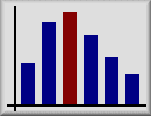 Institut für MathematikLehrstuhl für Mathematik VIII - Statistik - Stefan Englert   am Mittwoch, 22.07.2009 um 10:00 Uhrüber  "Schätzer von Spezienanzahlen (species abundance estimation)".Alle Interessenten sind herzlich eingeladen!                    Ort: Raum Nr. 106 im Mathematik-Gebäude, Am HublandOberseminar Statistik